Путеводитель по бюджету Посьетского городского поселения на 2015 годУВАЖАЕМЫЕ ЖИТЕЛИ ПОСЬЕТСКОГО ГОРОДСКОГО ПОСЕЛЕНИЯ! В целях реализации Послания Президента Российской Федерации Федеральному Собранию от 28 июня 2012 года администрация Посьетского городского поселения запускает на своем сайте рубрику «Открытый бюджет».Цель ее создания – представить жителям поселения сведения о бюджете и бюджетном процессе в максимально удобном и доступном формате.Чтобы разобраться во всех цифрах непосвященному в бюджетный процесс человеку, необязательно анализировать финансовые документы и отчеты. Достаточно  открыть Путеводитель по бюджету, который наглядно покажет, за счет каких источников формируются доходы бюджета Посьетского городскогопоселения,  какие  расходы  заложены в бюджете.Бюджет поселения формируется в соответствии с требованиями Бюджетного кодекса Российской Федерации, Федерального закона от 6 октября 2003 года №131-ФЗ «Об общих принципах организации местного самоуправления в Российской Федерации» в рамках полномочий местного значения муниципального поселения.Мы уверены, что информация, представленная в информационной и компактной форме, позволит Вам углубить свои знания о бюджете и создать основы для активного участия в бюджетных процессах поселения.Основные понятия и термины. Администратор доходов бюджета - орган государственной власти (государственный орган), орган местного самоуправления, орган местной администрации, орган управления государственным внебюджетным фондом, центральный банк российской федерации, казенное учреждение, осуществляющие в соответствии с законодательством российской федерации контроль за правильностью исчисления, полнотой и своевременностью уплаты, начисление, учет, взыскание и принятие решений о возврате (зачете) излишне уплаченных (взысканных) платежей, пеней и штрафов по ним, являющихся доходами бюджетов бюджетной системы российской федерации, если иное не установлено настоящим кодексом. Администратор источников финансирования дефицита бюджета (администратор источников финансирования дефицита соответствующего бюджета) - орган государственной власти (государственный орган), орган местного самоуправления, орган местной администрации, орган управления государственным внебюджетным фондом, иная организация, имеющие право в соответствии с настоящим кодексом осуществлять операции с источниками финансирования дефицита бюджета. Бюджет - форма образования и расходования денежных средств, предназначенных для финансового обеспечения задач и функций государства и местного самоуправления. Бюджетная роспись - документ, который составляется и ведется главным распорядителем бюджетных средств (главным администратором источников финансирования дефицита бюджета) в соответствии с настоящим кодексом в целях исполнения бюджета по расходам (источникам финансирования дефицита бюджета). Бюджетная система Российской Федерации - основанная на экономических отношениях и государственном устройстве российской федерации, регулируемая законодательством российской федерации совокупность федерального бюджета, бюджетов субъектов российской федера-ции, местных бюджетов и бюджетов государственных внебюджетных фондов. Бюджетная смета - документ, устанавливающий в соответствии с классификацией расходов бюджетов лимиты бюджетных обязательств казенного учреждения. Бюджетные ассигнования - предельные объемы денежных средств, предусмотренных всоответствующем финансовом году для исполнения бюджетных обязательств.Бюджетные инвестиции - бюджетные средства, направляемые на создание или увеличение за счет средств бюджета стоимости государственного (муниципального) имущества. Бюджетные обязательства - расходные обязательства, подлежащие исполнению в соответствующем финансовом году. Бюджетные полномочия - установленные настоящим кодексом и принятыми в соответствии с ним правовыми актами, регулирующими бюджетные правоотношения, права и обязанности органов государственной власти (органов местного самоуправления) и иных участников бюджетного процесса по регулированию бюджетных правоотношений, организации и осуществлению бюджетного процесса.Бюджетный кредит - денежные средства, предоставляемые бюджетом другому бюджету бюджетной системы российской федерации, юридическому лицу (за исключением государствен-ных  (муниципальных)  учреждений),  иностранному  государству,  иностранному  юридическому лицу на возвратной и возмездной основах.Бюджетный процесс - регламентируемая законодательством российской федерации деятельность органов государственной власти, органов местного самоуправления и иных участников бюджетного процесса по составлению и рассмотрению проектов бюджетов, утверждению и исполнению бюджетов, контролю за их исполнением, осуществлению бюджетного учета, составлению, внешней проверке, рассмотрению и утверждению бюджетной отчетности. Ведомственная структура расходов бюджета - распределение бюджетных ассигнований, предусмотренных  законом  (решением)  о  бюджете,  по  главным  распорядителям  бюджетных средств, разделам, подразделам, целевым статьям, группам (группам и подгруппам) видов расходов бюджетов либо по главным распорядителям бюджетных средств, разделам, подразделам и (или) целевым статьям (государственным  (муниципальным)  программам  и  непрограммным направлениям деятельности), группам (группам и подгруппам) видов расходов классификации расходов бюджетов. Внешний долг - обязательства, возникающие в иностранной валюте, за исключением обязательств субъектов российской федерации и муниципальных образований перед российской федерацией, возникающих в иностранной валюте в рамках использования целевых иностранных кредитов (заимствований). Внутренний долг - обязательства, возникающие в валюте российской федерации, а также обязательства субъектов российской федерации и муниципальных образований перед российской федерацией,  возникающие в иностранной валюте в рамках использования  целевых ино-странных кредитов (заимствований).Временный кассовый разрыв - прогнозируемая в определенный период текущего финансового года недостаточность на едином счете бюджета денежных средств, необходимых для осуществления кассовых выплат из бюджета. Главный администратор доходов бюджета - определенный законом (решением) о бюджете орган государственной власти (государственный орган), орган местного самоуправления, орган местной администрации, орган управления государственным внебюджетным фондом, центральный банк российской федерации, иная организация, имеющие в своем ведении администраторов доходов бюджета и (или) являющиеся администраторами доходов бюджета, если иное не установлено настоящим кодексом. Главный администратор источников финансирования дефицита бюджета (главный администратор источников финансирования дефицита соответствующего бюджета) - определенный законом (решением) о бюджете орган государственной власти (государственный орган), орган местного самоуправления, орган местной администрации, орган управления государственным внебюджетным фондом, иная организация, имеющие в своем ведении администраторов источников финансирования дефицита бюджета и (или) являющиеся администраторами источников финансирования дефицита бюджета.Главный распорядитель бюджетных средств (главный распорядитель средств соответствующего бюджета) - орган государственной власти (государственный орган), орган управления государственным внебюджетным фондом, орган местного самоуправления, орган местнойадминистрации, а также наиболее значимое учреждение науки, образования, культуры и здравоохранения, указанное в ведомственной структуре расходов бюджета, имеющие право распределять бюджетные ассигнования и лимиты бюджетных обязательств между подведомственнымираспорядителями и (или) получателями бюджетных средств, если иное не установлено настоящим кодексом.Государственная  или  муниципальная  гарантия  (государственная  гарантия  российской федерации, государственная гарантия субъекта российской федерации, муниципальная гарантия) - вид долгового обязательства, в силу которого соответственно российская федерация, субъект  российской  федерации,  муниципальное  образование  (гарант)  обязаны  при  наступлении предусмотренного в гарантии события (гарантийного случая) уплатить лицу, в пользу которого предоставлена гарантия (бенефициару), по его письменному требованию определенную в обязательстве денежную сумму за счет средств соответствующего бюджета в соответствии с условиями даваемого гарантом  обязательства  отвечать за  исполнение  третьим  лицом  (принципалом) его обязательств перед бенефициаром.Государственное (муниципальное) задание - документ, устанавливающий требования к составу, качеству и (или) объему (содержанию), условиям, порядку и результатам оказания госу-дарственных (муниципальных) услуг (выполнения работ) Государственные (муниципальные) услуги (работы) - услуги (работы), оказываемые (выполняемые)  органами  государственной  власти  (органами  местного  самоуправления),  государственными  (муниципальными)  учреждениями  и  в  случаях,  установленных  законодательством российской федерации, иными юридическими лицами Государственный  или  муниципальный долг - обязательства, возникающие из государственных или муниципальных заимствований, гарантий по обязательствам третьих лиц, другие обязательства в соответствии с видами долговых обязательств, установленными настоящим кодексом, принятые на себя российской федерацией, субъектом российской федерации или муниципальным образованием. Денежные обязательства - обязанность получателя бюджетных средств уплатить бюджету, физическому лицу и юридическому лицу за счет средств бюджета определенные денежные средства в соответствии с выполненными условиями  гражданско-правовой сделки,  заключенной в рамках его бюджетных полномочий, или в соответствии с положениями закона, иного правового акта, условиями договора или соглашения.Дефицит бюджета - превышение расходов бюджета над его доходами Дотации - межбюджетные трансферты, предоставляемые на безвозмездной и безвозврат-ной основе без установления направлений и (или) условий их использования Доходы бюджета - поступающие в бюджет денежные средства, за исключением средств, являющихся в соответствии с настоящим кодексом источниками финансирования дефицита бюджета.Единый счет бюджета - счет (совокупность счетов для федерального бюджета, бюджетов государственных внебюджетных фондов российской федерации), открытый (открытых) федеральному казначейству в учреждении центрального банка российской федерации отдельно по каждому  бюджету бюджетной системы российской федерации для  учета средств бюджета и осуществления операций по кассовым поступлениям в бюджет и кассовым выплатам из бюджета. Казенное учреждение - государственное (муниципальное) учреждение, осуществляющее оказание государственных (муниципальных) услуг, выполнение работ и (или) исполнение государственных (муниципальных) функций в целях обеспечения реализации предусмотренных законодательством российской федерации полномочий органов государственной власти (государственных органов) или органов местного самоуправления, финансовое обеспечение деятельности которого  осуществляется  за  счет средств соответствующего бюджета на основании бюджетной сметы. Кассовое обслуживание исполнения бюджета - проведение и учет операций по кассовым поступлениям в бюджет и кассовым выплатам из бюджета. Консолидированный бюджет - свод бюджетов бюджетной системы российской федерации на соответствующей территории (за исключением бюджетов государственных внебюджетных фондов) без учета межбюджетных трансфертов между этими бюджетами. Лимит бюджетных обязательств - объем прав в денежном выражении на принятие казен-ным учреждением бюджетных обязательств и (или) их исполнение в текущем финансовом году (текущем финансовом году и плановом периоде). Межбюджетные отношения - взаимоотношения между публично-правовымиобразованиями по вопросам регулирования бюджетных правоотношений, организации  и  осуществления бюджетного процесса. Межбюджетные трансферты - средства, предоставляемые одним бюджетом бюджетной системы российской федерации другому бюджету бюджетной системы российской федерации. Обоснование бюджетных ассигнований - документ, характеризующий бюджетныеассигнования в очередном финансовом году (очередном финансовом году и плановом периоде). Отчетный финансовый год - год, предшествующий текущему финансовому году Очередной финансовый год - год, следующий за текущим финансовым годом Плановый период - два финансовых года, следующие за очередным финансовым годом Получатель бюджетных средств (получатель средств соответствующего бюджета) - орган государственной власти (государственный орган), орган управления государственнымвнебюджетным фондом, орган местного самоуправления, орган местной администрации, находящееся в ведении  главного  распорядителя  (распорядителя)  бюджетных  средств  казенное  учреждение, имеющие право на принятие и (или) исполнение бюджетных обязательств от имени публично-правового образования за счет средств соответствующего бюджета, если иное не установлено настоящим кодексом. Профицит бюджета - превышение доходов бюджета над его расходами.Распорядитель бюджетных средств (распорядитель средств соответствующего бюджета) - орган государственной власти (государственный орган), орган управления государственным внебюджетным фондом, орган местного самоуправления, орган местной администрации, казенноеучреждение, имеющие право распределять бюджетные ассигнования и лимиты бюджетныхобязательств  между  подведомственными  распорядителями и (или)  получателями  бюджетных средств. Расходные обязательства - обусловленные законом, иным нормативным правовым актом, договором или соглашением обязанности публично-правового образования (российской федерации, субъекта российской федерации, муниципального образования) или действующего от его имени казенного учреждения предоставить физическому или юридическому лицу, иному публично-правовому образованию, субъекту международного права средства из соответствующего бюджета. Расходы  бюджета - выплачиваемые  из бюджета денежные средства, за исключением средств, являющихся в соответствии с настоящим кодексом источниками финансирования дефицита бюджета.Сводная бюджетная роспись - документ, который составляется и ведется финансовым органом (органом управления государственным внебюджетным фондом) в соответствии с настоящим кодексом в целях организации исполнения бюджета по расходам бюджета и источникам финансирования дефицита бюджета. Смета доходов и расходов населенного пункта, другой территории, не являющейся муниципальным  образованием - утвержденный органом местного самоуправления поселения план доходов и расходов распорядителя (главного распорядителя) средств местного бюджета, уполномоченного местной администрацией  поселения осуществлять в данном населенном пункте (другой территории), входящем (входящей) в состав территории поселения, отдельные функции местной администрации. Текущий финансовый год - год, в котором осуществляется исполнение бюджета, составление и рассмотрение проекта бюджета на очередной финансовый год (очередной финансовый год и плановый период).Финансовые органы - министерство финансов российской федерации, органы исполнительной власти субъектов российской федерации, осуществляющие составление и организацию исполнения бюджетов субъектов российской федерации (финансовые органы субъектов российской федерации), органы (должностные лица) местных администраций муниципальных образований, осуществляющие составление и организацию исполнения местных бюджетов (финансовые органы муниципальных образований).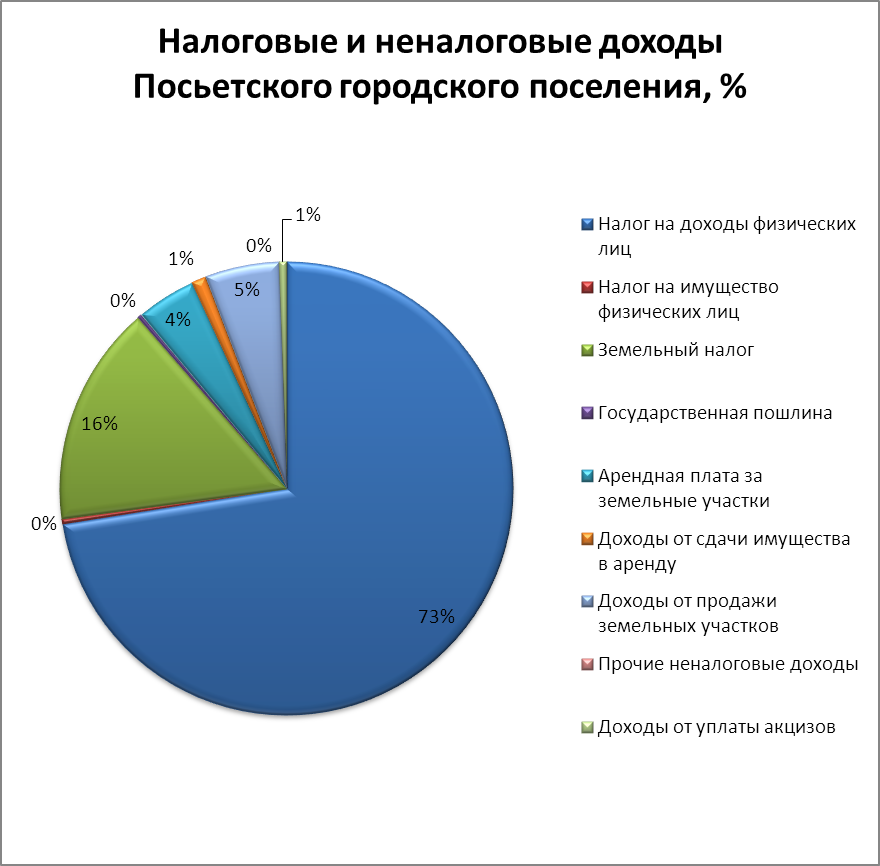 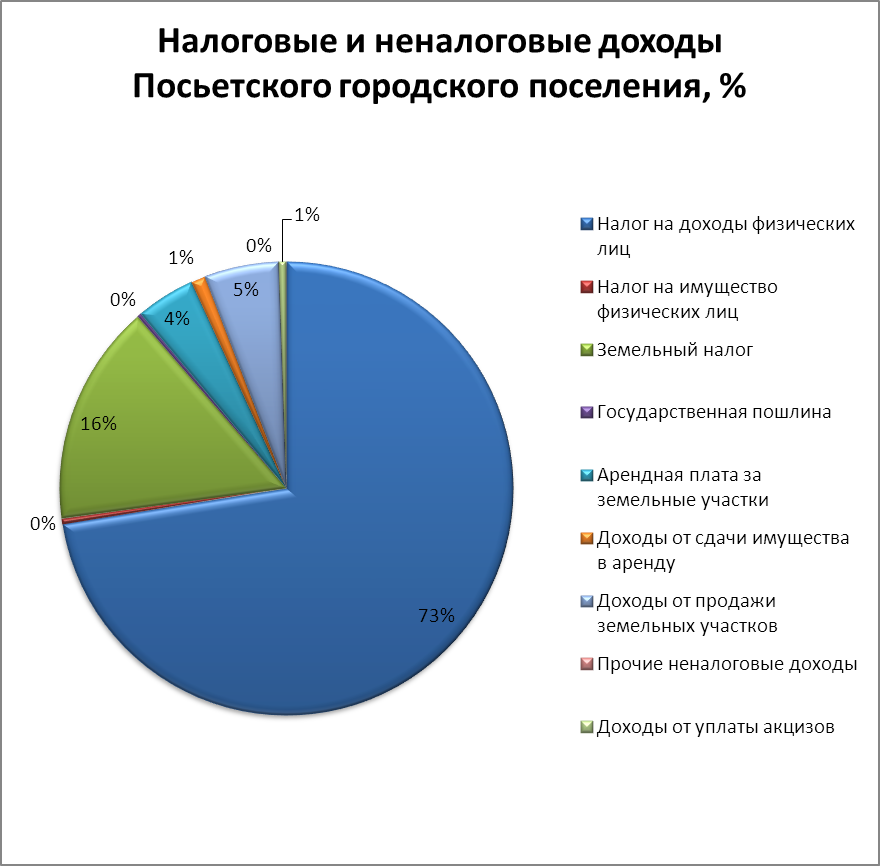 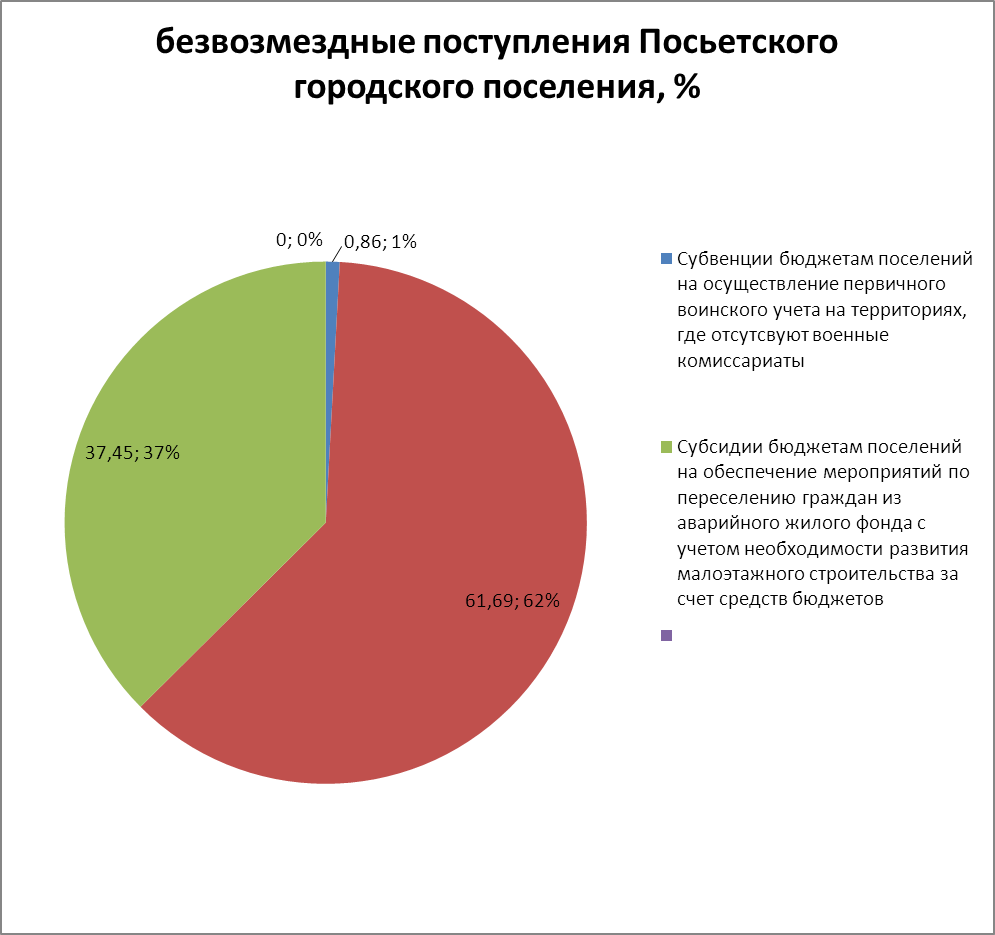 